Name:  ___________________________   Let’s   what I can do in group work sessions!  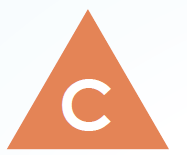 Circle and Draw!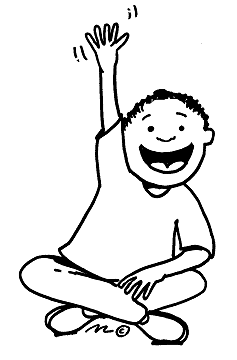 Tell someone something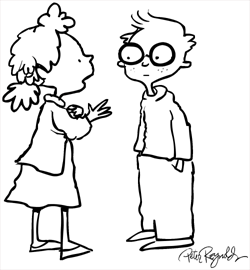 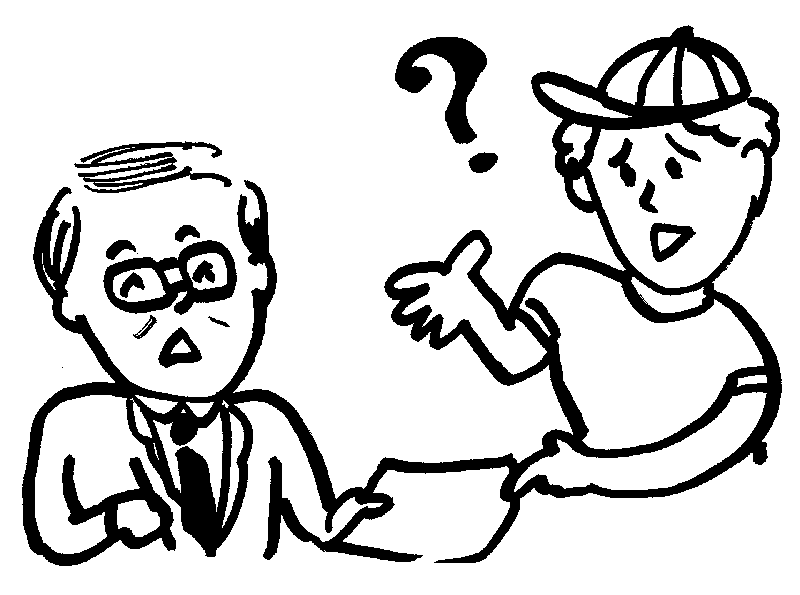 Ask a questionAnswer a questionHelp others to get work done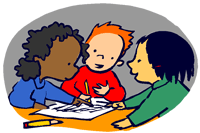 Tell someone somethingAsk a questionAnswer a questionHelp others to get work doneTell someone somethingAsk a questionAnswer a questionHelp others to get work done